Complete this form and upload it into the Plan of Study – Part I available in your Grad Rebel Gateway student portal. Once submitted, the form will route electronically for signatures. Upon approval by the Graduate College, a final copy of the form will be emailed to your Rebelmail account.Refer to the 2020-21 Graduate Catalog for degree requirements:https://catalog.unlv.edu/preview_program.php?catoid=31&poid=9379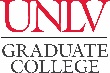 PLAN OF STUDY - Part IIMaster of Arts - Political Science Integrated BA-MA Professional Paper Track2020-21CatalogCOURSE REQUIREMENTSMethods in Political Science – 3-6 CreditsIf PSC 701 is taken while students are in the BA program, it will be waived.Methods in Political Science – 3-6 CreditsIf PSC 701 is taken while students are in the BA program, it will be waived.Methods in Political Science – 3-6 CreditsIf PSC 701 is taken while students are in the BA program, it will be waived.Methods in Political Science – 3-6 CreditsIf PSC 701 is taken while students are in the BA program, it will be waived.Methods in Political Science – 3-6 CreditsIf PSC 701 is taken while students are in the BA program, it will be waived.Methods in Political Science – 3-6 CreditsIf PSC 701 is taken while students are in the BA program, it will be waived.Methods in Political Science – 3-6 CreditsIf PSC 701 is taken while students are in the BA program, it will be waived.Methods in Political Science – 3-6 CreditsIf PSC 701 is taken while students are in the BA program, it will be waived.COURSE(Prefix & #)CREDITSGRADE (if completed)TERM(Taken/anticipated)SUBSTITUTION/TRANSFER (if applicable)SUBSTITUTION/TRANSFER (if applicable)SUBSTITUTION/TRANSFER (if applicable)SUBSTITUTION/TRANSFER (if applicable)COURSE(Prefix & #)CREDITSGRADE (if completed)TERM(Taken/anticipated)COURSECREDITSGRADEINSTITUTIONPSC 701PSC 702Proseminar Courses – 3-6 CreditsStudents will take 2-3 of the following courses while in the BA program. Those courses will be waived.Proseminar Courses – 3-6 CreditsStudents will take 2-3 of the following courses while in the BA program. Those courses will be waived.Proseminar Courses – 3-6 CreditsStudents will take 2-3 of the following courses while in the BA program. Those courses will be waived.Proseminar Courses – 3-6 CreditsStudents will take 2-3 of the following courses while in the BA program. Those courses will be waived.Proseminar Courses – 3-6 CreditsStudents will take 2-3 of the following courses while in the BA program. Those courses will be waived.Proseminar Courses – 3-6 CreditsStudents will take 2-3 of the following courses while in the BA program. Those courses will be waived.Proseminar Courses – 3-6 CreditsStudents will take 2-3 of the following courses while in the BA program. Those courses will be waived.Proseminar Courses – 3-6 CreditsStudents will take 2-3 of the following courses while in the BA program. Those courses will be waived.COURSE(Prefix & #)CREDITSGRADE (if completed)TERM(Taken/anticipated)SUBSTITUTION/TRANSFER (if applicable)SUBSTITUTION/TRANSFER (if applicable)SUBSTITUTION/TRANSFER (if applicable)SUBSTITUTION/TRANSFER (if applicable)COURSE(Prefix & #)CREDITSGRADE (if completed)TERM(Taken/anticipated)COURSECREDITSGRADEINSTITUTIONPSC 710RPSC 740PSC 760RPSC 780RMajor Field of Study Courses - 6 CreditsIn consultation with your advisor select and complete 6 credits from one of the areas listed in the catalog program page (link above).Major Field of Study Courses - 6 CreditsIn consultation with your advisor select and complete 6 credits from one of the areas listed in the catalog program page (link above).Major Field of Study Courses - 6 CreditsIn consultation with your advisor select and complete 6 credits from one of the areas listed in the catalog program page (link above).Major Field of Study Courses - 6 CreditsIn consultation with your advisor select and complete 6 credits from one of the areas listed in the catalog program page (link above).Major Field of Study Courses - 6 CreditsIn consultation with your advisor select and complete 6 credits from one of the areas listed in the catalog program page (link above).Major Field of Study Courses - 6 CreditsIn consultation with your advisor select and complete 6 credits from one of the areas listed in the catalog program page (link above).Major Field of Study Courses - 6 CreditsIn consultation with your advisor select and complete 6 credits from one of the areas listed in the catalog program page (link above).Major Field of Study Courses - 6 CreditsIn consultation with your advisor select and complete 6 credits from one of the areas listed in the catalog program page (link above).Major Field of Study Courses - 6 CreditsIn consultation with your advisor select and complete 6 credits from one of the areas listed in the catalog program page (link above).Major Field of Study Courses - 6 CreditsIn consultation with your advisor select and complete 6 credits from one of the areas listed in the catalog program page (link above).Major Field of Study Courses - 6 CreditsIn consultation with your advisor select and complete 6 credits from one of the areas listed in the catalog program page (link above).COURSE(Prefix & #)COURSE(Prefix & #)CREDITSCREDITSGRADE (if completed)TERM(Taken/anticipated)SUBSTITUTION/TRANSFER (if applicable)SUBSTITUTION/TRANSFER (if applicable)SUBSTITUTION/TRANSFER (if applicable)SUBSTITUTION/TRANSFER (if applicable)SUBSTITUTION/TRANSFER (if applicable)COURSE(Prefix & #)COURSE(Prefix & #)CREDITSCREDITSGRADE (if completed)TERM(Taken/anticipated)COURSECREDITSGRADEINSTITUTIONINSTITUTIONDirected Reading - 6 CreditsDirected Reading - 6 CreditsDirected Reading - 6 CreditsDirected Reading - 6 CreditsDirected Reading - 6 CreditsDirected Reading - 6 CreditsDirected Reading - 6 CreditsDirected Reading - 6 CreditsDirected Reading - 6 CreditsDirected Reading - 6 CreditsDirected Reading - 6 CreditsCOURSE(Prefix & #)COURSE(Prefix & #)CREDITSCREDITSGRADE (if completed)TERM(Taken/anticipated)SUBSTITUTION/TRANSFER (if applicable)SUBSTITUTION/TRANSFER (if applicable)SUBSTITUTION/TRANSFER (if applicable)SUBSTITUTION/TRANSFER (if applicable)SUBSTITUTION/TRANSFER (if applicable)COURSE(Prefix & #)COURSE(Prefix & #)CREDITSCREDITSGRADE (if completed)TERM(Taken/anticipated)COURSECREDITSGRADEINSTITUTIONINSTITUTIONPSC 795PSC 795TOTAL CREDITS* Minimum credits required for graduation = 21* Minimum credits required for graduation = 21* Minimum credits required for graduation = 21* Minimum credits required for graduation = 21* Minimum credits required for graduation = 21* Minimum credits required for graduation = 21* Minimum credits required for graduation = 21GRADUATION POLICIESA minimum of 50 percent of the degree program must be 700-level courses excluding thesis, dissertation, or professional/scholarly paper. Individual departments may require more than the Graduate College minimum.Courses used to fulfill requirements for one degree may not be used toward another degree. A candidate for an advanced degree or graduate certificate must have a minimum Graduate Program Grade Point Average of 3.00 to be eligible to graduate or receive the certificate.Refer to the Thesis and Dissertation Format and Submission Guidelines webpage for a breakdown of requirements.Refer to the Graduate Catalog for all Academic, Transfer Credit, and program-related policies and requirements.